inscription MERCREDI « EXTRA-MUROS » 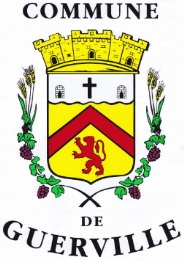 Nom / Prénom (enfant) : Date de naissance : Commune : Nom du parent (si différent de l’enfant) : Cocher la case suivant votre choix.Date :                                                        Signature : MENSUELLE : mois de : MENSUELLE : mois de : MENSUELLE : mois de : 1ère semaine du au 7h15 à 19h00 (semaine à 4 jours)1ère semaine du au 12h00 à 19h00(semaine à 4,5 jours)2ème semaine du au 7h15 à 19h00 (semaine à 4 jours)2ème semaine du au 12h00 à 19h00(semaine à 4,5 jours)3ème semaine du au 7h15 à 19h00 (semaine à 4 jours)3ème semaine du au 12h00 à 19h00(semaine à 4,5 jours)4ème semainedu au 7h15 à 19h00 (semaine à 4 jours)4ème semainedu au 12h00 à 19h00(semaine à 4,5 jours)5ème  semaine du au 7h15 à 19h00 (semaine à 4 jours)5ème  semaine du au 12h00 à 19h00(semaine à 4,5 jours)ANNUELLEANNUELLE7h15 à 19h00 (semaine à 4 jours)12h00 à 19h00(semaine à 4,5 jours)